Lesson 9: La hora al minuto más cercanoStandards AlignmentsTeacher-facing Learning GoalsTell and write time to the nearest minute.Student-facing Learning GoalsLeamos y escribamos la hora al minuto más cercano.Lesson PurposeThe purpose of this lesson is for students to tell and write time to the nearest minute.In previous grades, students learned to tell and write time from analog and digital clocks to the nearest five minutes, and to use a.m. and p.m. In this lesson, students build on this work to understand that they can tell time to the nearest minute, using the marks between the numbers that show the 5-minute increments. They also draw hands on a clock to show a given time. As students represent time on the clock and tell time to the minute, they may be off by 1 or 2 minutes. This level of precision is sufficient for the work of this lesson.Access for: Students with DisabilitiesEngagement (Activity 1) English LearnersMLR8 (Activity 1)Instructional RoutinesEstimation Exploration (Warm-up)Lesson TimelineTeacher Reflection QuestionHow did students leverage their knowledge of telling time to the nearest 5 minutes from grade 2 while learning to tell time to the nearest minute today?Cool-down(to be completed at the end of the lesson)  5minTiempos aquellosStandards AlignmentsStudent-facing Task Statement1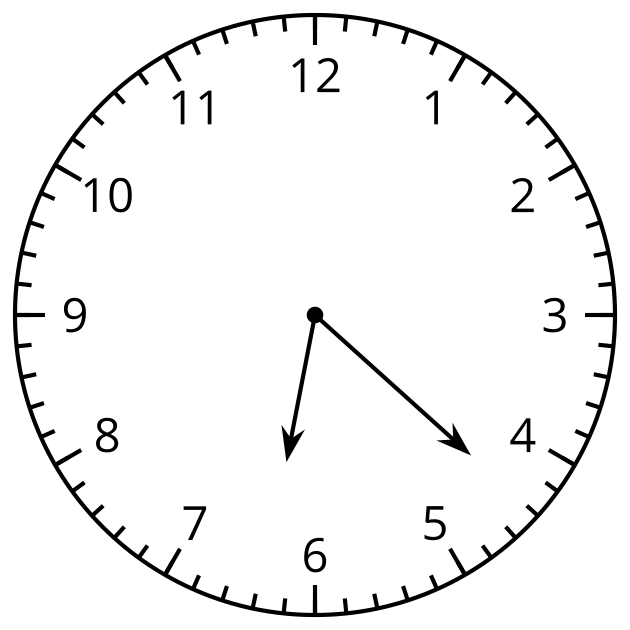 
¿Qué hora se muestra? _______________2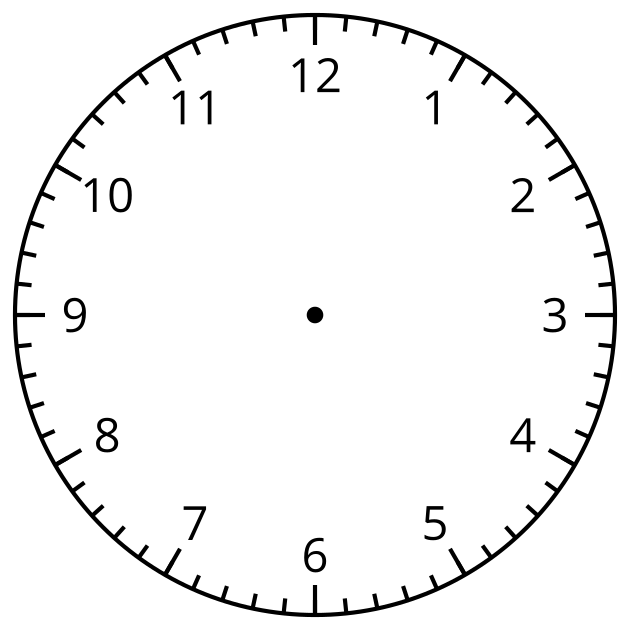 
Muestra las 10:13 a.m. en el reloj.Student Responses6:22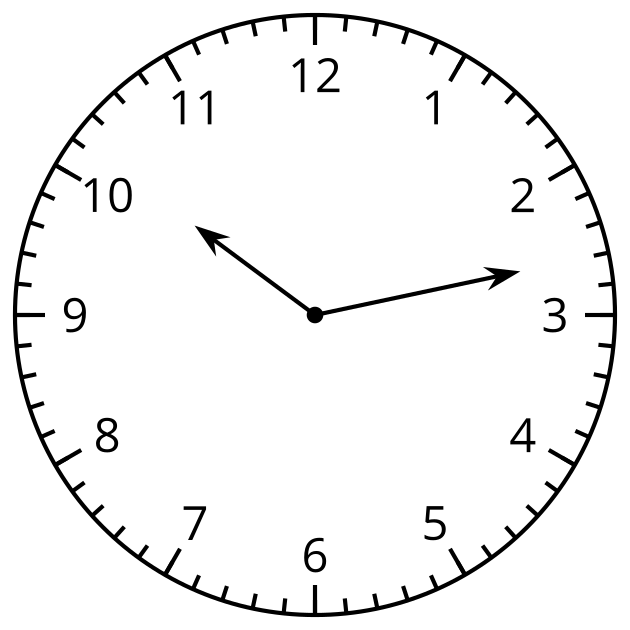 Addressing3.MD.A.1Warm-up10 minActivity 120 minActivity 215 minLesson Synthesis10 minCool-down5 minAddressing3.MD.A.1